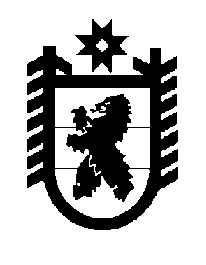 Российская Федерация Республика Карелия    ПРАВИТЕЛЬСТВО РЕСПУБЛИКИ КАРЕЛИЯПОСТАНОВЛЕНИЕот 23 января 2013 года № 18-Пг. Петрозаводск О внесении изменений в Положение о Министерстве Республики Карелия по вопросам национальной политики, связям с общественными, религиозными объединениями и средствами массовой информацииПравительство Республики Карелия п о с т а н о в л я е т:Внести в пункт 9 Положения о Министерстве Республики Карелия по вопросам национальной политики, связям с общественными, религиозными объединениями и средствами массовой информации, утвержденного постановлением Правительства Республики Карелия                   от 6 декабря 2012 года № 368-П (Карелия, 2012, 18 декабря), изменения, дополнив подпунктами 21.1-21.5 следующего содержания:«21.1) содействует организации и проведению мероприятий, направленных на повышение профессиональной компетентности журналистов средств массовой информации, учредителями которых являются органы государственной власти Республики Карелия;21.2) проводит анализ и мониторинг средств массовой информации, осуществляющих деятельность на карельском, вепсском и финском языках, по вопросам информационного обеспечения деятельности Главы Республики Карелия, Правительства Республики Карелия, органов исполнительной власти Республики Карелия;21.3) осуществляет взаимодействие с профессиональными объединениями журналистов Республики Карелия;21.4) осуществляет изучение степени воздействия информационных потоков на общественное мнение, на эффективность работы органов государственной власти, выявление потребности различных социальных групп населения в видах и типах средств массовой информации;21.5) формирует перечень наименований издательской продукции и продукции средств массовой информации, выпускаемой для государственных нужд Республики Карелия;».            Глава Республики  Карелия                                                            А.П. Худилайнен